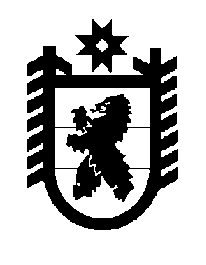 Российская Федерация Республика Карелия    ПРАВИТЕЛЬСТВО РЕСПУБЛИКИ КАРЕЛИЯПОСТАНОВЛЕНИЕот  30 октября 2019 года № 407-Пг. Петрозаводск О внесении изменения в постановление Правительства 
Республики Карелия от 28 апреля 2012 года № 143-П  Правительство Республики Карелия п о с т а н о в л я е т:Внести в пункт 5 Положения о порядке, условиях предоставления и размере единовременной финансовой помощи при государственной регистрации в качестве юридического лица, индивидуального предпринимателя либо крестьянского (фермерского) хозяйства гражданам, признанным в установленном порядке безработными, и гражданам, признанным в установленном порядке безработными, прошедшим профессиональное обучение или  получившим дополнительное профессиональное образование по направлению органов службы занятости, а также единовременной финансовой помощи на подготовку документов для соответствующей государственной регистрации, утвержденного постановлением Правительства Республики Карелия от 28 апреля 2012 года                     № 143-П «Об утверждении  Положения о порядке, условиях предоставления и размере единовременной финансовой помощи при государственной регистрации в качестве юридического лица, индивидуального предпринимателя либо крестьянского (фермерского) хозяйства гражданам, признанным в установленном порядке безработными, и гражданам, признанным в установленном порядке безработными, прошедшим профессиональное обучение или  получившим дополнительное профессиональное образование по направлению органов службы занятости, а также единовременной финансовой помощи на подготовку документов для соответствующей государственной регистрации» (Собрание законодательства Республики Карелия, 2012, № 4, ст. 675; 2018, № 6, ст. 1266; Официальный интернет-портал правовой информации (www.pravo.gov.ru),                       22 января 2019 года, № 1000201901220002), изменение, изложив абзац четвертый в следующей редакции:«обязательство безработного гражданина осуществлять предпринима-тельскую деятельность не менее трех лет;».           ГлаваРеспублики Карелия                                                                  А.О. Парфенчиков